Kosze ze słodyczami - wyjątkowy sposób na zaskoczenie swoich bliskichJeśli szukasz oryginalnego i kreatywnego pomysłu na prezent, mamy dla Ciebie idealne rozwiązanie! Przeczytaj artykuł i dowiedz się jak sprawić swoim bliskim niezapomnianą przyjemność dzięki naszym koszom ze słodyczami!Czy kosz ze słodyczami to dobry wybór na prezent? Wiele osób może sobie zadawać to pytanie, jednak kto nie lubi słodkości? Przecież każdy z nas od czasu do czasu lubi sobie pozwolić na coś słodkiego. Dlatego też, kosze ze słodyczami są coraz częstszym wyborem jako prezent na różnego rodzaju okazje. 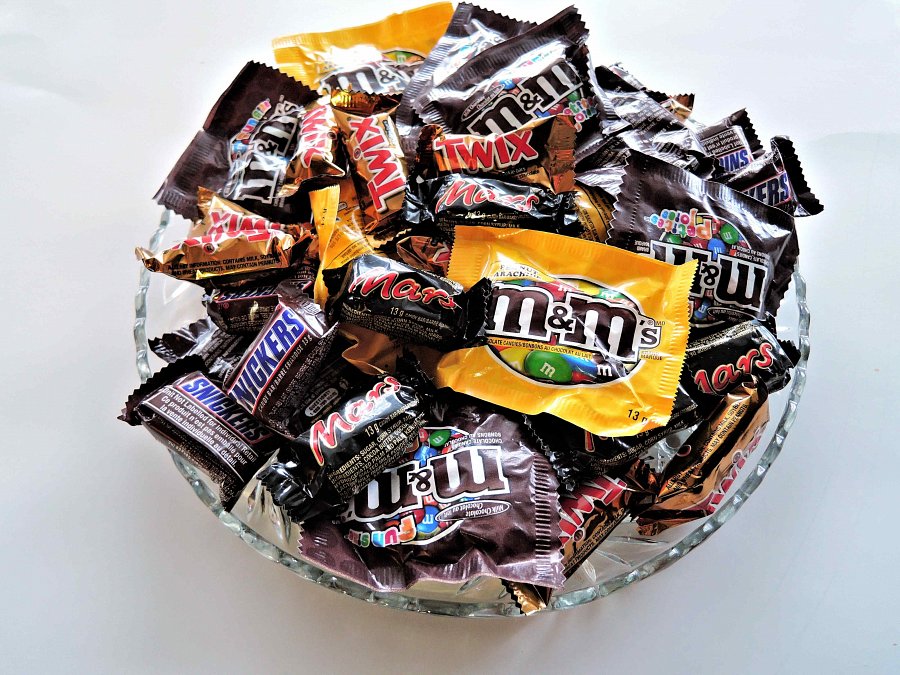 Na jakie okazje można wręczyć kosz ze słodyczami?Kosze ze słodyczami to doskonałe rozwiązanie, gdy chcemy podarować coś oryginalnego, a jednocześnie smacznego. Mogą być dostosowane do różnych okazji i gustów, a ich zawartość z pewnością zadowoli każdego smakosza. Czy to urodziny, imieniny, święta, chęć wyrażenia podziękowania czy po prostu zwykłe spotkanie ze znajomymi, kosz ze słodyczami zawsze będzie idealnym dodatkiem do każdej okazji.Nie ma nic lepszego niż słodka niespodzianka, która z pewnością zrobi wrażenie na naszych bliskich.Jeśli nie mamy pomysłu na prezent, kosze ze słodyczami zawsze będą doskonałym rozwiązaniem. Można zamówić gotowe kosze dostępne w naszym sklepie, ale także skomponować własny, dostosowany do naszych potrzeb i upodobań.